PIĄTEK 15.05.-Szukamy uroków przyrody.Dzień dobryĆwiczenia oddechowe połączone z ćwiczeniami graficznymi – „Dmuchawce”. Wydłużanie fazy wydechowej, wzmacnianie drobnych mięśni dłoni.
Potrzebujemy: kawałki waty, kartka, kredki.Dzieci otrzymują kawałki waty.Palcami rozrywają watę na strzępy.Następnie kładą na otwartej dłoni, zdmuchują i obserwują powolne spadanie dmuchawców na podłogę.Po zabawie siadają do stolika i przedstawiają dmuchawce na papierze:stawiają na kartce dużą kropkę i rysują od niej we wszystkich kierunkach linie proste.Na koniec dorysowują łodyżkę i liście.Poznawanie najczęściej występujących w Polsce motyli. Zdjęcia różnych gatunków motyli, np.: pazia królowej, rusałki pawik, rusałki pokrzywnik, rusałki admirał, rusałki osetnik. Rodzic prosi, aby dziecko dokładnie przyjrzało się wszystkim motylom. Pyta: czym różnią się motyle? Motyle zaraz po chrząszczach stanowią drugą pod względem liczebności grupę owadów. Obecnie na świecie żyje około 150 tysięcy gatunków motyli, z czego w Polsce ponad 3 tysiące. Występują na wszystkich kontynentach, oprócz Antarktydy.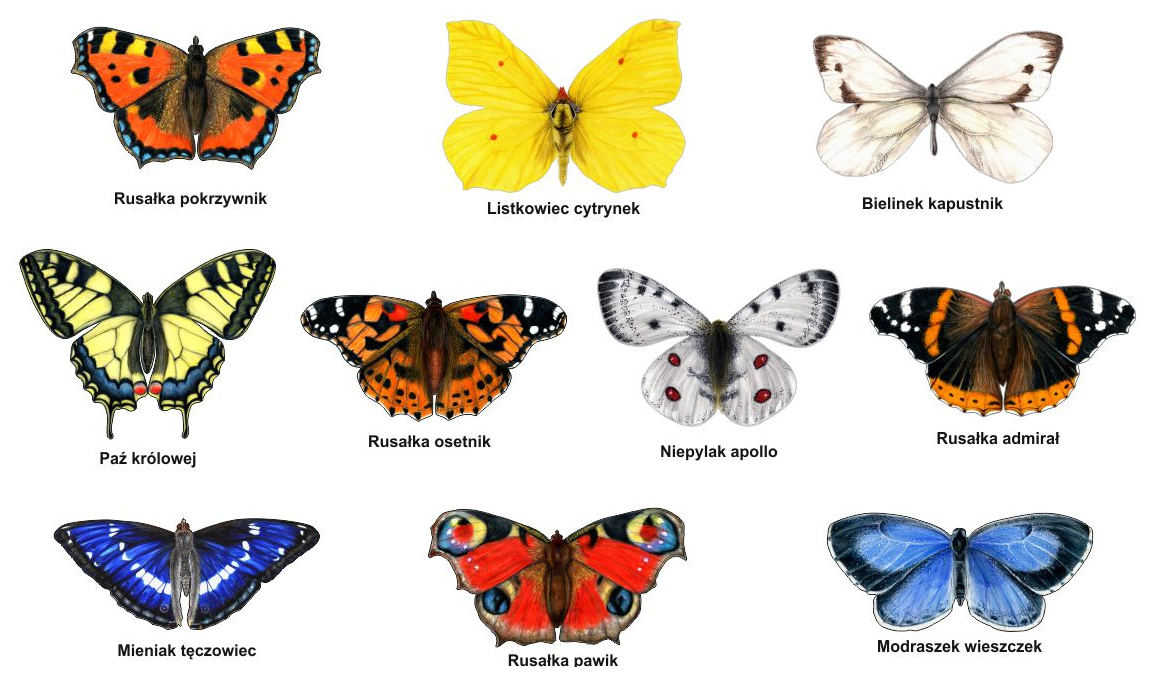 Poznajcie cykl rozwoju motylka:
https://www.youtube.com/watch?v=M3Ib9O_5dasRytmiczna rozgrzewka- nagranie lekcji nr 1 do pobrania ze strony przedszkola.Zadanie do wykonania w terenie. Proszę, by maluszki zrobiły sobie zdjęcie z najpiękniejszym kwiatem jaki znajdą na łące, w ogródku( pamiętając, że ich nie zrywamy).Dla przypomnienia zasad, wierszyk:PATRZCIE NA KWIATYNie zrywaj kwiatów, bo kwiaty żyjąSłońca szukają i wodę pijąPragną na łące rosnąć spokojniePragną dla Ciebie pachnieć upojnieKażdy kwiat to mały światMała radość żywaKażdy kwiat to mały światA więc go nie zrywaj.Jeśli gałązek drzewom nie złamieszTo każdy pączek listkiem się stanieBędzie zielony, a potem złotyKiedy nadejdą jesienne słoty.Drodzy rodzice!Jest nam niezmiernie miło, że dzięki Waszemu zaangażowaniu maluszki tak aktywnie realizują program. Bardzo cieszymy się z każdej przesłanej na maila informacji i z każdego otrzymanego zdjęcia. Dziękujemy za współpracę.